INDIAN INSTITUTE OF TECHNOLOGY INDORE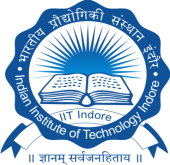 Application Form“Attach the photocopies of Date of Birth Certificate, Educational and Professional Qualifications along with the duly filledApplication Form.”Post Applied For: 	Advt. No:  	Applicant Name:  	 (in Block Capital letters)Father’s/ Spouse Name:  	Date of Birth: 	Age: 	Years	Months	4. Category:  	Permanent Address:  	Address for communication: 	_ 	Pin: 	7. Gender: Male/ FemalePh. No. / Mob. No. : 	Email:   	Educational Qualifications:-Experience Details:-I hereby declare that all information is true to the best of my knowledge and belief. If any fact found false, my candidature may be canceled and I understand that I will be denied any employment in the Institute and if already employed on any of the posts in the Institute, my services will be terminated forthwith.Date:  	Place: 		Signature of the CandidateExam. PassedYearBoard / University% marks and DivisionPost / DesignationOrganizationDurationDurationTotal ExperienceSalary DrawnPost / DesignationOrganizationFromTO(Months / Year)Salary Drawn